Wednesday 31st MarchLO: To recall key events in the Easter story and understand why Jesus' crucifixion symbolises hope for Christians."Father, forgive them, for they do not know what they are doing." Luke 23:34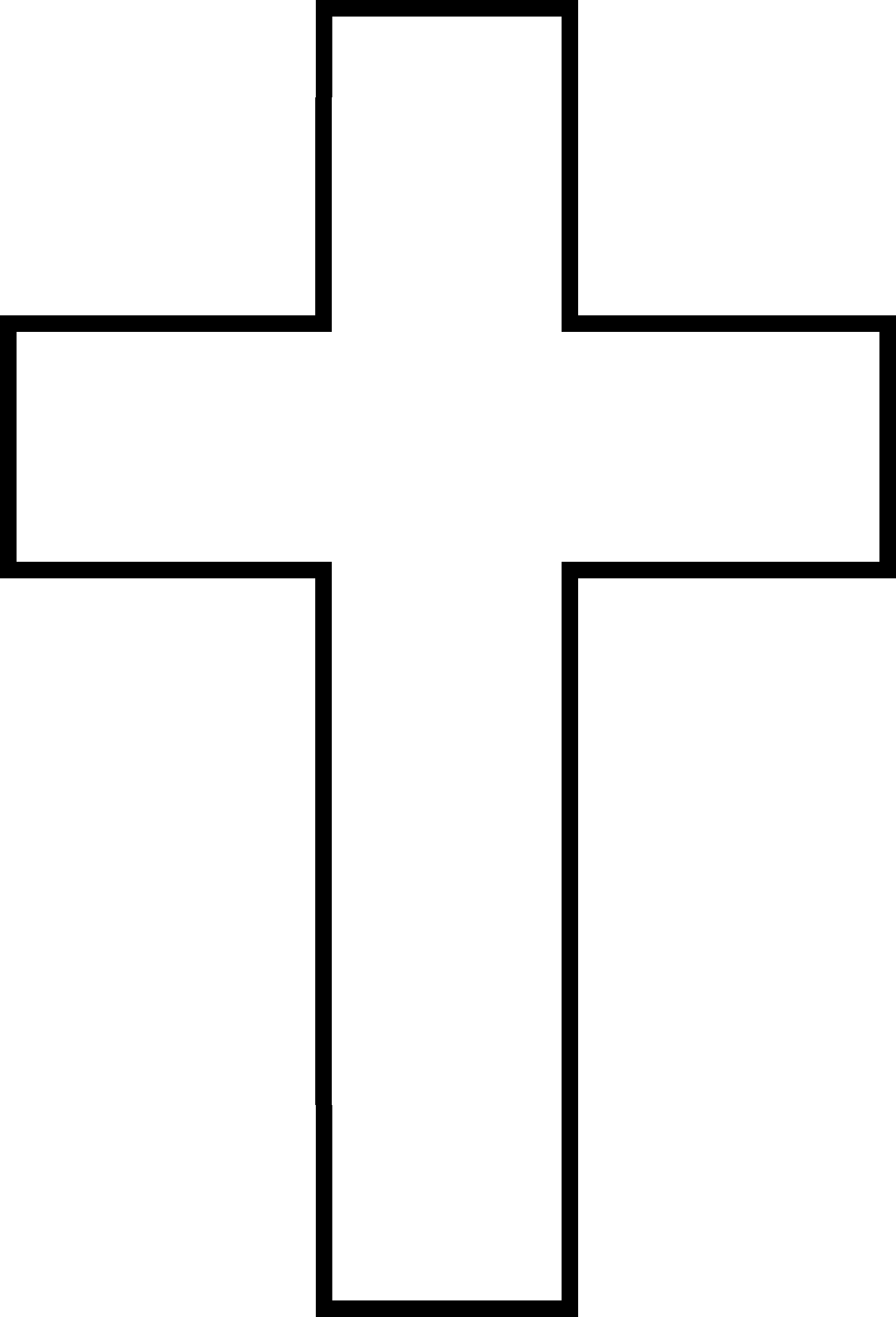 